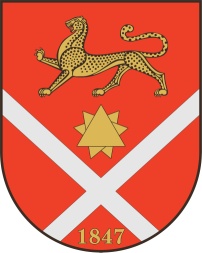 ПОСТАНОВЛЕНИЕ  №  149г. Беслан  	     	              	                           	                        «17»  июля 2015 г.О      предоставлении    разрешения        на условно разрешенный вид использования земельного участка В соответствии со статьей 39 Градостроительного кодекса Российской Федерации, на основании протокола публичных слушаний по вопросу предоставления разрешения на условно разрешенный вид использования земельного участка от 13.07.2015 г., на основании заключения комиссии по проведению публичных слушаний от 13.07.2015 г. ПОСТАНОВЛЯЮ:         1. Предоставить разрешение на условно разрешенный вид использования земельного участка расположенного по адресному ориентиру: РСО-Алания, Правобережный район, г. Беслан, ул. Ватутина (район бывшей водной станции) площадью 3140 кв. м. «обслуживание автотранспорта» (размещение автозаправочной станции).          2. Разместить настоящее постановление в СМИ и на официальном сайте АМС г. Беслана в информационно-телекоммуникационной сети «Интернет».3. Контроль за исполнением постановления оставляю за собой.Глава администрации местного самоуправления Бесланского городского поселения                                               Г.А. ХаутовРЕСПУБЛИКÆ ЦÆГАТ ИРЫСТОН-АЛАНИРАХИЗФАРСЫ РАЙОНЫ БЫНÆТТОН  ХИУЫНАФФÆЙАДЫБЕСЛÆНЫ ГОРÆТЫ ЦÆРÆНБЫНАТЫ АДМИНИСТРАЦИАДМИНИСТРАЦИЯ МЕСТНОГО САМОУПРАВЛЕНИЯБЕСЛАНСКОГО ГОРОДСКОГО ПОСЕЛЕНИЯ ПРАВОБЕРЕЖНОГОРАЙОНА РЕСПУБЛИКИ СЕВЕРНАЯ ОСЕТИЯ-АЛАНИЯ